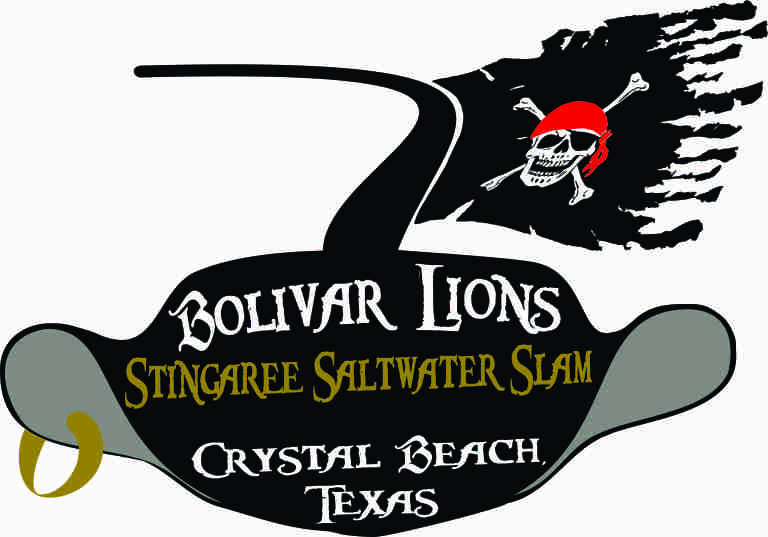 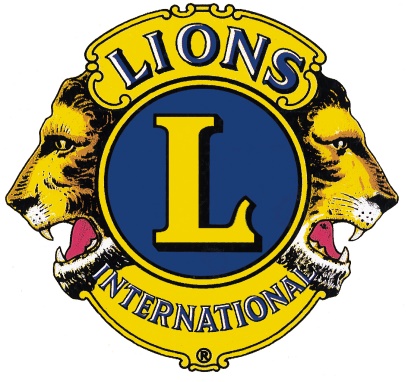 TOURNAMENT PRESENTED BY:            TEXAS MARINE	  Bolivar Peninsula Lions Club          Stingaree Restaurant & Marina              Holtzclaw Memorial FoundationGuaranteed Cash Prizes for 1st, 2nd, & 3rd placeIndividual Fee: $100 	Team of 4: $350Entries must be received by 4/27/18 6:00 pm***Early entry fee discounts by 4/20/18	Individual Fee: $75 		Team of 4: $300Kids Hardhead Haul-In – FREE - Children 12 & under ( must be accompanied by adult) Time:         Saturday, April 28, 2018  6:00am to 3:00 pm	     Kids start at 8:30 am – Weigh in between 9:00-10:00 am.  Awards at 10:30 a.m.Location:   Stingaree Restaurant & Marina Crystal Beach, TxFriday  April 27th at Stingaree Down Under6:00 pm			Check In/Registration7:00 pm			Calcutta*Appetizers will be servedSaturday April 28th at Stingaree Restaurant & Marina12:00 pm – 3:00 pm	Lunch @ Stingaree1:30 pm – 3:00 pm	Official Weigh In by Lions Club4:00 pm			Awards Ceremony and Door Prizes8:00 pm 			Live music ---- ---- ---- ---- ---- ---- ---- ---- ---- ---- ---- ---- ---- ---- ---- --Capt Name______________________________Address______________________________ ___________ph_________________Angler  Name____________________________ Address_____________________________________________________________Angler  Name____________________________ Address_____________________________________________________________Angler  Name____________________________ Address_____________________________________________________________Capt Email  1)__________________________________________S  M  L  XL  XXL  XXXLAngler Email 2)__________________________________________S  M  L  XL  XXL  XXXLAngler Email 3)__________________________________________S  M  L  XL  XXL  XXXLAngler Email 4)__________________________________________S  M  L  XL  XXL  XXXLPlease clip & mail this completed form before April 27, 2018 w/ check payable to BPLCYSF. Mail to PO Box 2125 Crystal Beach, TX 77650. For questions contact Brenda 409-291-9092. Email:  remaxonthewater@att.net**!!ALL PROCEEDS GO TO THE BOLIVAR PENINSULA LIONS CLUB YOUTH SCHOLARSHIP FUND!!**Fishing RulesRegistration & Entry Fees
Team Tournament – maximum of 4 fishermen to a team. Multiple boats and kayaks can be used. Fees:  Team fee (4) - $350.00 Individual entries $100.00. **Early entry fee discount (received by April 21): Individual $75.00	Team of 4 $300.00All entry fees must be paid by Friday, April 27th  6pm. Entry fee includes all meals, awards, and goodie bags. Souvenir shirts and caps can be purchased.Registration will take place at Stingaree Down Under at 6:00 pm Friday April 27th , prior to the Calcutta, but is not required.Fishing Rules
All anglers must have a valid Texas Fishing License and Saltwater Stamp. All Texas Parks and Wildlife rules must be observed. Boats may leave the dock 6:00 am on April 28th. Natural or artificial bait may be used.3 Trout (limit of one trout over 25” per team), 2 slot redfish and 1 flounder will we weighed per team. Winners will be determined by total weight of the catch (maximum of 6 fish).  Ties will be broken by check-in times.Winners may be subject to polygraph. Cash prizes may not be awarded until authenticity of catch is determined.Tournament boundaries are the surf from High Island @ HWY 124 West to San Luis and Galveston bay complex. Entries can begin from their preferred launch or beach access. Tournament will begin at daylight April 28th.Weighing
Official weigh in will take place from 1:30 pm to 3:00 pm at Stingaree Restaurant & Marina and will be administered by the Lions Club. NO EXCEPTIONS!Prizes and Payouts Heaviest Stringer: 3 Speckled Trout, 2 Redfish, 1 Flounder1st place - $2000.2nd place - $1000.3rd place - $500Kids Hardhead Haul-in 12yrs old and under presented by Holtzclaw Memorial Foundation.Heaviest Hardhead wins a $500.00 scholarshipKids can start fishing at 8:30am.  Weigh-in will be between 9:00am-10:00am.  Awards ceremony for kids will be @10:30am.  Hot dogs and drinks will be served.  Awards Ceremony will take place at Stingaree Restaurant & Marina at 4:00 pm.